“Вместе: с людьми и для людей” в Климовичском районеЛюдмила Юрьевна Будаговская “ТЫ, ЖИЗНЬ И ПОЭЗИЯ МОЕЙ ДУШИ, РОДНАЯ КЛИМОВЩИНА”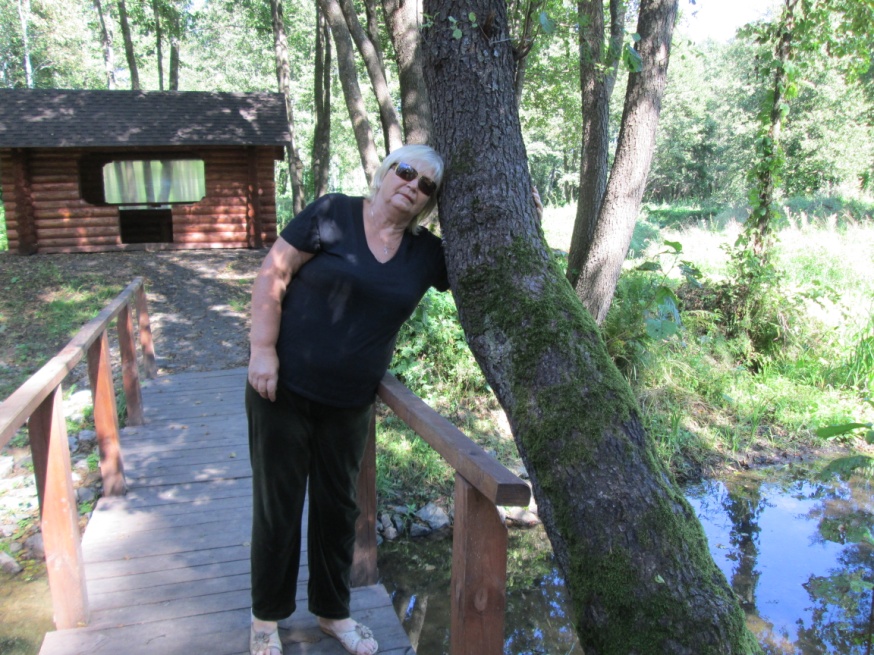 Неугомоннная душа, романтичность и энергия, желание быть нужной и полезной привела Людмилу Юрьевну Будаговскую в Климовичский Совет ветеранов педагогического труда. Без нее не обходятся встречи к 8 Марта Дню Учителя, сценарии к которым пишет она одна, где звучат душевные и мелодичные строки. А еще она любит свой город в котором родилась и живет. И свою персональную фотовыставку посвятила родной Климовщине. Она так и называется “ТЫ, ЖИЗНЬ И ПОЭЗИЯ МОЕЙ ДУШИ, РОДНАЯ КЛИМОВЩИНА”. Людмила Юрьевна –  Учитель.Уже прошла цветущая весна, прозвучал последний звонок в родной Тиммоновской школе Климовичского района, которой отдан не один десяток лет, а душа вся в ней – в школе. И в душе звенят давно заученнные строки:Все начинается с любви:И озаренье, и работа…Так стремительно прошла молодость, за ней, бегом, года опыта и мудрости. А она часто думает… Правильную дорогу ли я выбрала, смогла ли стать  настоящим учителем, пробудить тягу к знаниям, сделать школьные уроки радостью? Вот и отсчитала жизнь 73 года. До сих пор снится Людмиле Юрьевне Будаговской школа, уроки у доски, стихи. Учитель белорусского языка и литературы сумела свои уроки сделать поэзией, учила уметь сопереживать, сострадать, быть понимающими.Быть милосердным, добрым, чутким, нежным,Правдивым, честным, бережным во всем.В душе своей не потерять надеждыЧтоб ни случилось на пути твоем.Поэзия не только в душе этого славного учителя, она окружает ее повсюду: в собственном саду, в кружащей пчелке, над выращенном цветке в полисаднике, в зрелом яблоке, в любимой кошке.“Я живу своими учениками - часто говорит Людмила Юрьевна. Она общается с ними по компьютеру, радуется их жизненными успехами, огорчается неудачами, и всегда сравнивает труд учителя с трудом хлебороба – из зерен добра и справедливости растит он душу человека, открывает перед ним неисчерпаемые запасы знаний и бессмертных моральных ценностей.Первый день сентября и последний звонок-          .  Так проходят все дни за днями.Кажется, лишь вчера был твой первый урок,Но уже нас зовут ветеранами…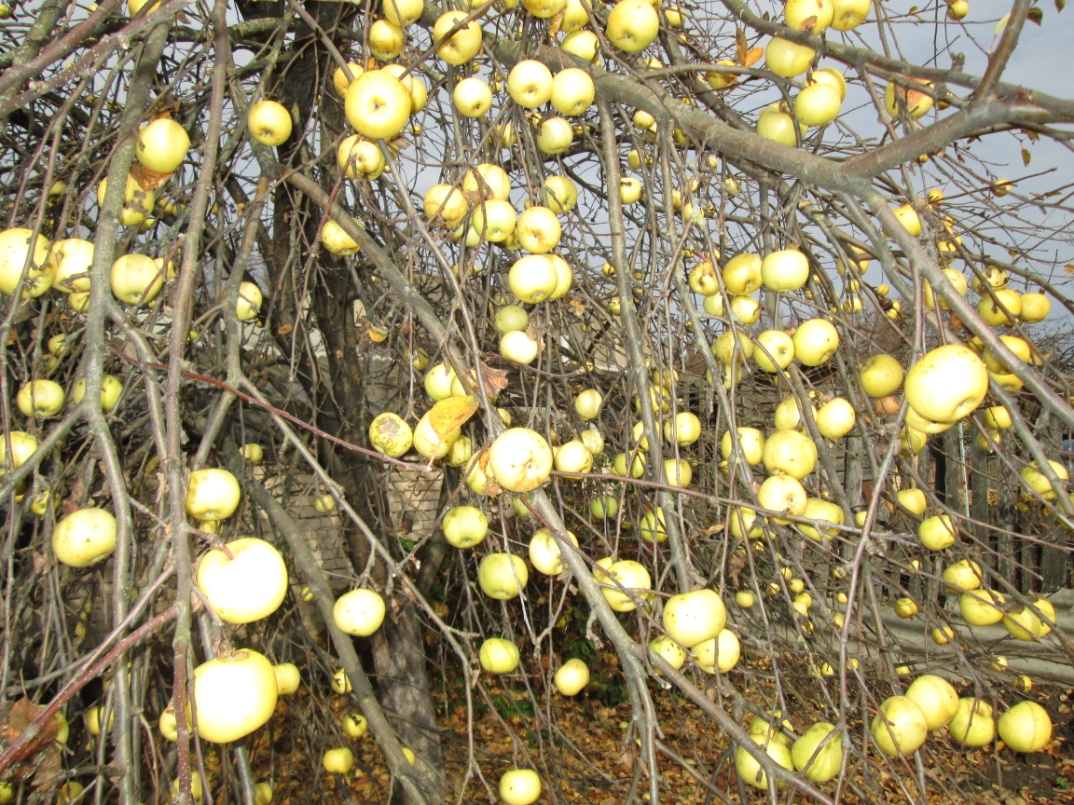 